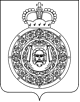 Администрация городского округа ВоскресенскМосковской областиП О С Т А Н О В Л Е Н И Е                                                __________________№ _________________О внесении изменения в Порядок формирования муниципального задания на оказание муниципальных услуг (выполнение работ) муниципальными учреждениями городского округа Воскресенск Московской области, утвержденный постановлением Администрации городского округа Воскресенск Московской области от 19.02.2024 № 773 «Об утверждении Порядка формирования муниципального задания на оказание муниципальных услуг (выполнение работ) муниципальными учреждениями городского округа Воскресенск Московской области» (с изменениями от 14.05.2024 № 2013)В целях повышения качества планирования показателей объема муниципального задания муниципальных культурно-досуговых учрежденийПОСТАНОВЛЯЮ:1. Внести в Порядок формирования муниципального задания на оказание муниципальных услуг (выполнение работ) муниципальными учреждениями городского округа Воскресенск Московской области, утвержденный постановлением Администрации городского округа Воскресенск Московской области от 19.02.2024 № 773 «Об утверждении Порядка формирования муниципального задания на оказание муниципальных услуг (выполнение работ) муниципальными учреждениями городского округа Воскресенск Московской области» (с изменениями от 14.05.2024 № 2013), следующее изменение:1.1. Пункт 7 раздела I «Правила и сроки формирования, изменения и утверждения муниципального задания» дополнить абзацем следующего содержания:«При определении показателя объема муниципальной услуги «Организация деятельности клубных формирований и формирований самодеятельного народного творчества» на очередной финансовый год учитываются данные государственной информационной системы Московской области «Единая платформа записи в клубные формирования домов культуры Московской области» за отчетный год.».	2. Опубликовать настоящее постановление в периодическом печатном издании «Фактор-инфо» и разместить на официальном сайте городского округа Воскресенск Московской области.3. Контроль за исполнением настоящего постановления возложить на заместителя Главы городского округа Воскресенск Овсянкину Е.В.Глава городского округа Воскресенск 	                                                                        А.В. Малкин